4.14	ART AND DESIGN (442)4.14.1  Art & Design Paper 1 (442/1)SECTION A:  (20 marks)1.	(a)	(i)	Material - paper (any brand of paper) / strawboardConstruction technique1212markmark(ii)	Semi-abstract / semi-realistic style.1 mark(b)	A ‘wash’ is a painting technique in which thin watery paint is applied quickly withlarge, sweeping brush strokes.	2 marks(c)	(i)	Road sign / traffic sign.1 mark(ii)	Warns drivers of “No left turn”/ commands/ instructs /guides/ directs drivers.1 mark(iii)	Mandatory sign/Prohibitive sign/Regulatory sign.	1 mark(d)	Broken linear textual effect/ intricate lines/ patterns.1 mark(e)	Warp faced fabric shows the warps more predominantly while the weft faced fabricshows the wefts more predominantly/ warp threads are dominant vertical patterns /threads; weft faced create horizontal patterns.	2 marks(f)	-  Describes or models a form/solidity.-  Creates 3 dimensional effect.-  Suggest movement.-  Create illusion of depth and atmospheric effect.Any 2 x 1                  2 marks(g)	(i)	Painting hazy/pale /dull/greyer colours in the background and clear/sharp / bright colours in the foreground.	1 mark(ii)	Painting warm colours in the foreground and cool colours in the background.1 mark(h)	Rhythm/movement	1 mark(i)	-  Design (colour, shape, texture, etc.)/ style-  Size-  Weight-  Material-  Function/ fashion trends.	Any 3 x 1	3 marks474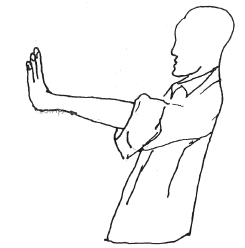 (j)	-  Enhances the appearance of the clay.-  Hardens the form.-  Makes the clay more durable.-  Makes it  porous.	Any 2 x 1	2 marksSECTION B:  (25 marks)2.	(a)	Tjap is a metal block with patterns incised on it used for printing with liquid wax.  It isdipped into the wax and then stamped on the surface.Tjanting is a tool with a copper bowl (reservoir) and a spout used for drawing with waxon a fabric to create patterns/intricate lines.2 marks(b)	Applying fixative to the dye prevents colours from fading/makes colours fast.	1 mark(c)	-  To prevent wax from heating too fast as it can catch fire-  To retain  the heat of the wax.-  To reduce evaporation of the wax.-  Safety precaution from splattering hot wax.Any 2 x 1  =	2 marks3.	(a)	-  Logo	1 mark-  Contact address (box no.,website,telephone,physical address)	1 mark-  Name of the company.	1 mark-  Slogan/motto.	1 mark4.(b)        -  An official communication tool that authenticates an organisation/ legitimises anorganisation.                                                                                                                  1 mark-  Identifies the company/ organisation.1 mark5 marksOutstretched hand	-   2 marksIn profile	-   2 marksAccuracy.	-   1 mark475Total                                     5 marks5.	(a)	Twinning weave.	1 mark(b)	To fasten the woven edges to the edges of the loom so as to create a straight selvedgeand avoid waisting.	2 marks(c)	(i)	Pushing down the weft threads after every row with a comb/beater.(ii)	Pulling down the weft threads firmly at the end of every row to maintaineven tension(iii)	Crowding the warp threads so that there are no big spaces between them.Any 2 x 1 mark each	2 marksTotal	(5 marks)6.	(a)	Appropriateness of  letter style to the message/content.(b)	Uniformity of letter construction.(c)	Consistency of letter formation.(d)	Spacing between letters, words and lines.(e)	Harmony and suitability of lettering to the total design.(f)	Letters should be simple and legible.Any 5 x 1 mark each	5 marksSECTION C:  (15 marks)7.	Lines:-·	Lines outline the forms and forms within the forms;·	Lines distinguish the various forms and spatial levels;·	Lines distributed all over the composition gives it an overall linear nature.3 marksForms:-·	Forms are simplified (outlined)·	Forms are flat·	Forms create pattern.3 marksPattern:-·	Patterns are formed by outlines, shapes and silhouettes;·	Crazed/crackled details of the forms;·	The distribution of light, dark and grey shapes create patterns.3 marksDepth:-·	Created by overlaps·	Distribution of forms in different levels·	Different sizes of forms at different levels create depth.3 marksMood:-·	The animals are alert as if there is looming danger;·	Time seems to be mid-morning or late afternoon;·	Fright, anxiety, scare.	3 marksTotal	15 marks4768.	(i)	Slab method.	1 mark(ii)	Making/rolling a slab.	1 mark(iii)	Procedure/process-	Make a sketch on the form.-	Knead/wedge the clay to make it malleable or workable.-	Prepare an absorbent flat surface using plaster or paris or grog.-	Place batons/yardsticks on either side for ensuring even thickness of the slab.-	Using a rolling pin, flatten the clay into a slab.-	Measure and mark the slabs according to the required sizes and shapes.-	Cut the slabs.-	Score (scratch) along each edge of the slabs using a sharp tool.-	Apply slip/slurry on the scored edges.-	Join the slabs starting from the base appropriately to build up the form.-	Using a palette knife/spatula/brush, press and work the edges of the slab to join.-	Wet a sponge and use it to rid the clay form off excess slip.-	Leave it to dry in a cool place.1 mark each x 13	13 marksTotal	15 marks9.	(a)	It is the preparation and execution of a design solution.	1 mark(b)	(i)	Brief (getting information from a client)The client and the designer meet to discuss the specifications of thedesign problem.Namely:-·	Theme/topic/subject matter of the purpose for which the design is required.·	The target audience.·	Time frame/ schedule.·	Materials and techniques.·	Budget.5 x 1 mark each	5 marks(ii)	Research (Gathering and studying all the related material.  Thinking andexperimenting).·	The designer collects relevant data in various aspects of the theme and therequired design.This involves:--	Discussions and interviews with relevant people	1 mark-	Observations and analysis of existing and related designs (visualresearch)	1 mark-	Study design manuals/annuals and periodicals.	1 mark(iii)	Layout/composition (exploring alternative solutions)·	Arrangement of visual elements (typo, lettering,illustrations etc.)477·	Making of preliminary sketches/ determining or selection of designcomponents.·	Refinement·	Final artwork·	Open work to critique.·	Making alterations, adjustments and corrections in consultation with experts,professionals , marketers and fellow artists.·	Finals sketches should be polished and cleaned and exact copy of the designsolution presented.3 x 1 mark each	3 marks(iv)	Client presentation (selling the design to the client).·	The artist presents to the client the exact copy of the required work in termsof dimensions, colour, materials and techniques used.·	Explanation of the use of the elements and features in the design (resume) toenlighten the client.·	(The client may suggest some changes, improvements, alterations andadjustments.)·	The final artwork is presented for printing.3 x 1 mark each	3 marksTotal	15 marks4784.14.2  Art & Design Paper 2 (442/2)ALTERNATIVE A:  DRAWING / PAINTINGQUESTION 1 AND 21.   INTERPRETATION	MARKS(a)	Relevance of subject matter to theme	08(b)	Appropriateness of mood / atmosphere	05(c)	Dimensions (measurements)2.   COMPOSITION(a)	Appropriate use of space(b)	Appropriate format(c)	Use of principles(unity / rhythm / balance / dominance)(d)	Creativity / imagination / originality3.   FORM / STRUCTURE(a)	Definition of forms(b)	Capture of actions(c)	Articulation of posture and features(d)	Proportions in relation to each other and within forms4.   TONE / COLOUR100505100510(a)	Tonal value to create volume / depth5.   CRAFTMANSHIP(a)	Competence in the use of media(b)	Personal qualities(c)	Presentation, neatness and good finishALTERNATIVE B:  GRAPHIC DESIGNQUESTION 3 AND 41.   INTERPRETATION	MARKS(i)	Subject matter	02(ii)	Correct dimensions	02(iii)   Appropriate format	02(iv)   Requirements:  understanding of graphic design process	06(v)	Mood / symbolism in relation to subject matter	042.   COMPOSITION16(i)	Layout of pictorial forms / letters(ii)	Rhythm / unity / balance(iii)   Spacing of letters, words and lines(iv)   Originality / creativity / imagination3.   FORM / STRUCTURE(i)	Definition of forms (pictorial / letters)(ii)	Proportion of forms (pictorial / letter) in relation to each other and whole(iii)	Appropriateness of forms / pictorial / letters to function08041012104.   COLOUR(i)	Appropriate colour5.   PROFESSIONAL SKILLS(i)	Precision(ii)	Neatness(iii)   Presentation / finish4800602TOTAL  100 MARKS